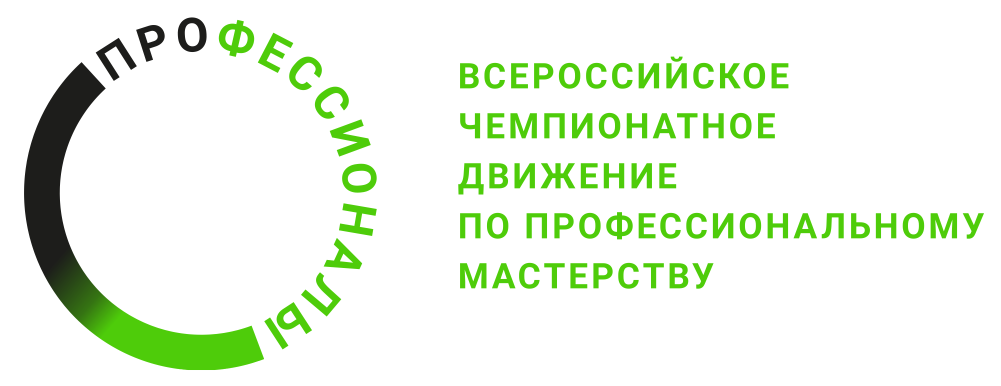 ПРОГРАММА ПРОВЕДЕНИЯрегионального этапа чемпионата«Профессионалы»по компетенции «Цифровой электропривод» (юниоры)Общая информацияОбщая информацияПериод проведенияМесто проведения и адрес площадкиФИО Главного экспертаКонтакты Главного экспертаД-2  / «» ____ 2024 г.Д-2  / «» ____ 2024 г.10:30-11:00Прибытие всех экспертов на площадку. Регистрация экспертов.11:00-11:30Инструктаж по ТБ и ОТ экспертов.11:30-12:30Обучение экспертов.12:30-13:30Внесение 30% изменений, критерии оценки, распределение ролей.13:30-14:30Обед.14:30-15:30Внесение 30% изменений, критерии оценки, распределение ролей.15:30-16:30Внесение критериев оценки в систему ЦСО. Подготовка и печать конкурсной документации.Д-1  / «» ___2024 г.Д-1  / «» ___2024 г.09:00-10:00Прибытие всех экспертов и участников на площадку. Регистрация участников.10:00-11:00Инструктаж по ТБ и ОТ для участников и экспертов.11:00-12:00Жеребьевка, ознакомление участников с конкурсным заданием, критериями оценки.12:00-13:00Обед.13:00-14:00Подготовка участниками рабочих мест, проверка оборудования.14:00-14:30Ответы на вопросы участников и экспертов.14:30-15:00Собрание экспертов, подведение итогов дня.Д1  / «» ____ 2024 г.Д1  / «» ____ 2024 г.09:00-09:30Прибытие всех экспертов и участников на площадку, перекличка экспертов, участников.09:30-10:00Свободное общение с экспертами (в зоне для брифинга).10:00-11:00Инструктаж по ТБ и ОТ для участников и экспертов.11:00-12:00Выполнение Модуля А "Проектирование, подбор оборудования".12:00-12:15Кофе-брейк12:15-14:15Выполнение Модуля Б "Презентация , внедряемого проекта".14:15-14:30Кофе-брейк14:30-15:30Выполнение Модуля В "Электрическая сборка".15:30-16:30Обед.16:30-17:30Выполнение Модуля Г "Пуско-наладка, настройка, запуск".17:30-18:00Собрание экспертов, подведение итогов дня, оценка, занесение результатов в ЦСО.Д2  / «___» ____ 2024 г.Д2  / «___» ____ 2024 г.09:00-10:00Прибытие всех экспертов и участников на площадку, перекличка экспертов, участников10:00-10:30Свободное общение с экспертами (в зоне для брифинга)10:30-11:30Выполнение Модуля Д "Программирование микроконтроллера ONI"11:30-11:45Кофе-брейк11:45-12:45Выполнение Модуля Е "Диагностика, устранение неисправностей на языкеFBD12:45-13:45Обед13:45-15:45Собрание экспертов, подведение итогов дня, оценка, занесение результатов в ЦСОД3  / «_» ____ 2024 г.Д3  / «_» ____ 2024 г.11:00-12:00Прибытие всех экспертов  на площадку12:00-13:00Инструктаж по ТБ и ОТ эксперты13:00-15:00Подведение итогов конкурса 15:00-15:00Обед16:00-17:00Демонтаж конкурсного задания